                              Музыка в творчестве А. БлокаЦель урока:познакомить учащихся с идейно-художественным своеобразием творчества           А. Блокауглубление и расширение представлений об авторе, проблеме, способах выражения авторской позиции, повышение интереса к чтению;использование клипового и ассоциативного мышления для установления связей: автор-герой-сюжет;способствовать формированию эстетического вкусаХод урокаОформление доски:                                 Эпиграф к уроку:                                                                 Вначале была музыка.                                                                Музыка есть сущность мира.                                                                Мир растет в упругих ритмах…                                                                                                     (  А. Блок )                                         Всякое стихотворение – покрывало,растянутое на остриях слов.Эти слова светят как звезды.                                      А.Блок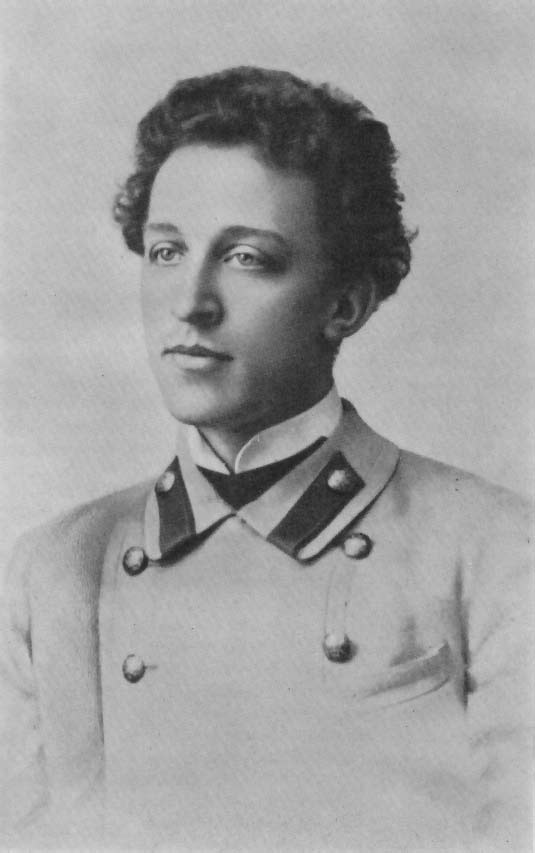 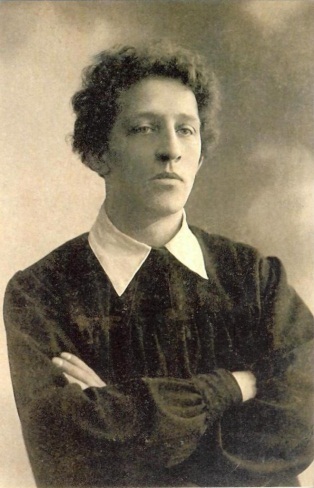 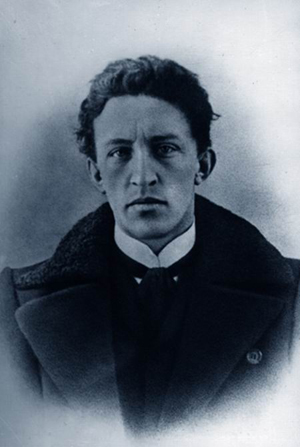 Звучит стихотворение А. Ахматовой , посвященное А. Блоку:      И ветер с залива. А там , между строк,      Минуя и ахи и охи,      Тебе улыбнется презрительно Блок,      Трагический тенор эпохи. Музыкальный фон     Вагнер « Полет Валькирий» В статье « Интеллигенция  и революция» А. Блока есть такие слова : «Любовь творит чудеса , музыка завораживает зверей. А вы (все мы) жили без музыки  и без любви… До человека без музыки сейчас достучаться нельзя.»    Но одновременно с этим поэт скажет, что «музыка не игра на фортепьянах», «не исступленное пение смычков» Вопрос: Где искать истоки музыкального вдохновения  поэта?         ( Внимание учащихся обратить на слова А .Блока , записанным на доске:                                                                                    Всякое стихотворение – покрывало,                                                                                         растянутое на остриях слов.                                                                                        Эти слова светят как звезды.»         -  Музыка в слове, его тайне и притягательной силе.Запись в тетрадь: «Символ – пучок смыслов, каждый из которых торчит в разные    стороны.»         -  Может быть , переплетение символов  и рождает звуки , которые слышит поэт.	II  ЭТАП .  А. Блок   14 апреля  1917 года сделал запись : « Я не имею ясного взгляда на происходящее, тогда как волею судьбы я поставлен свидетелем великой эпохи. Я художник, т.е. свидетель. »   Кто еще из поэтов 19 века считал, что задача художника быть свидетелем эпохи.( Ф.Тютчев «Цицерон» . Звучит  стихотворение )-  Какими еще чувствами проникнуто это высказывание А.Блока?
(Сомнение, упреки самому себе. Сложность происходящих перемен и рождает сомнения)- Но уже 9 января 1918 года в статье «Интеллигенция и революция» Блок скажет : «Дух есть музыка. Демон некогда повелел  Сократу слушать духа музыки . Всем  телом, всем сердцем, всем сознанием – слушайте революцию».-  С какой работой и какого автора ассоциируется само сочетание слов «слушать духа музыки» ?    ( Ницше «Рождение трагедии из духа музыки» 1872 год)- Мы знаем , что поэт  А. Блок не может не только творить , но и жить  в «гнетущей немузыкальности»-  Вспомним , что происходит с художником, когда вокруг него образуется замкнутая , гнетущая « немузыкальность»                            1912 год Цикл « Страшный мир»В музыке запечатлелась история души поэта. Давайте попробуем сравнить , какая музыка звучала в творчестве А.Блока периода ТЕЗЫ и АНТИТЕЗЫ.ВЫВОД:    Противопоставление                  Гармония      -       хаос                  Свет               -       ночь                  Весна             -       зима, вьюга, метельНа протяжении своего творчества  А. Блок  слышал разную музыку – от волшебных, чарующих, неземных песен, мелодий других миров, продиктованных высшим началом, идущим от  Аполлона , до звуков музыки, выплеснутых хаосом, стихией « слушать в мире ветер» призывал поэт.   III книга Блока – Синтез .  По Ницше , Идеал искусства в синтезе двух культурных начал ( аполлоновского и дионисийского) . И действительно , в третьей книге Блока звучит другая музыка. Начинается циклом « Страшный мир» , где царит «гнетущая немузыкальность», но поэт ищет точку опоры, и не этой ли точкой становится для поэта цикл стихотворений «Родина». Именно в этом цикле в стихотворении « Россия» прозвучат  строки:           Россия , нищая Россия,           Мне избы серые твои,           Твои мне песни ветровые-            Как слезы первые любви !«Песни ветровые» и «слезы первые любви» сливаются, не здесь ли синтез. Поэт вновь обретает музыку III  этап    К поэме «  Двенадцать»       И.С. Грачева подчеркивала, что определяющие мотивы третьей книги Блока стали :  СТИХИЯ         ТАЙНА         КРУГЕще раньше  -  в 1911 году Блок напишет:      И черная , земная кровь       Сулит нам , раздувая вены,       Все разрушая рубежи,        Неслыханные перемены,        Невиданные рубежи.Блок ждал перемен, и , когда они наступили, он был готов  к ним:     СЛУШАЙТЕ МУЗЫКУ РЕВОЛЮЦИИКруг размыкается.Тайна становится явью.Стихия торжествует.        Ф.Тютчев .  «Последний катаклизм»«Когда пробьет последний час  природы…»ХАОС  -              состав частей разрушится земных:КРУГ    -              Все зримое опять покроют водыГАРМОНИЯ  -    И божий лик изобразится в них.    Движение: от хаоса к гармонии – от тьмы к свету-носит циклический характер.Домашнее задание: поэма А.Блока «Двенадцать» «Ночь , улица, фонарь, аптека.».Художник задыхается в мире , где нет музыки ,любви, красоты, а значит - поэзииТЕЗААНТИТЕЗАПоиск гармонии , но не на земле, устремленность в иные миры. Высшая  гармония , идущая от Аполлона:   «весенние песни»   «звучные песни Твои»Цвета  - лазурный, огненный, ясные , лучезарные.Уход в мечту, мир хрупкий, замкнутый в себе.Стихийное начало, идущее от Диониса. (типология Ницше – два начала мира)          ХАОС          ЗИМА           ПЕСНИ – вьюги, бури, метельные страсти;Цвета -   Черный, меловый